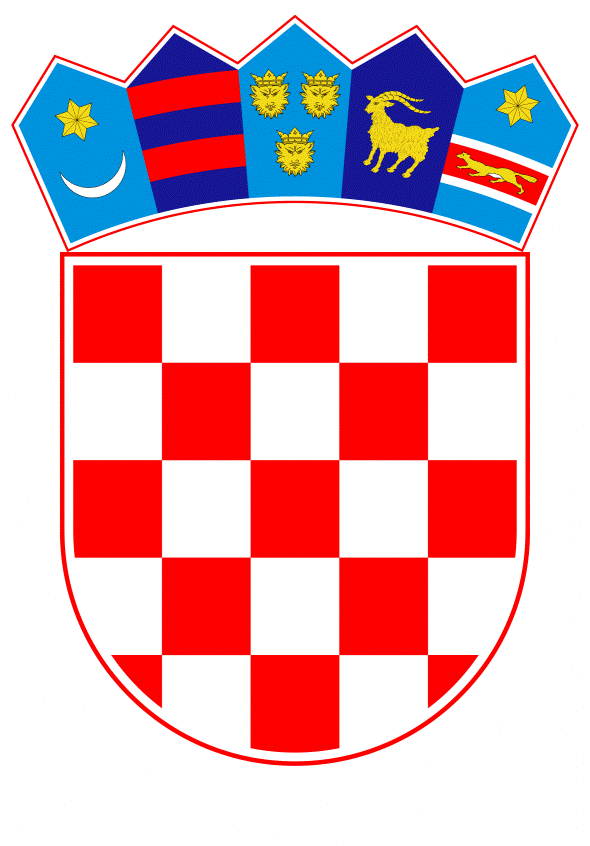 VLADA REPUBLIKE HRVATSKEZagreb, 29. srpnja 2021.______________________________________________________________________________________________________________________________________________________________________________________________________________________________Banski dvori | Trg Sv. Marka 2  | 10000 Zagreb | tel. 01 4569 222 | vlada.gov.hrPRIJEDLOGNa temelju članka 23. stavka 8. Uredbe (EU) br. 1308/2013 Europskog parlamenta i Vijeća od 17. prosinca 2013. o uspostavljanju zajedničke organizacije tržišta poljoprivrednih proizvoda i stavljanju izvan snage Uredbi Vijeća (EEZ) br. 922/72, (EEZ) br. 234/79, (EZ) br. 1037/2001 i (EZ) br. 1234/2007 (SL L 347, 20.12.2013.), članka 47. stavka 2. Zakona o poljoprivredi („Narodne novine“, br. 118/18., 42/20., 127/20. - Odluka Ustavnog suda Republike Hrvatske i 52/21.) i članka 30. stavka 3. Zakona o Vladi Republike Hrvatske („Narodne novine“, br. 150/11., 119/14., 93/16. i 116/18.), Vlada Republike Hrvatske je na sjednici održanoj __________ 2021. donijela O D L U K Uo donošenju Izmjena i dopuna Nacionalne strategije za provedbu Školske sheme voća i povrća te mlijeka i mliječnih proizvoda od školske godine 2017./2018. do 2022./2023.I.Donose se Izmjene i dopune Nacionalne strategije za provedbu Školske sheme voća i povrća te mlijeka i mliječnih proizvoda od školske godine 2017./2018. do 2022./2023. u tekstu koji je Vladi Republike Hrvatske dostavilo Ministarstvo poljoprivrede aktom, KLASA: 320-01/20-01/04, URBROJ: 525-07/0140-21-26, od 13. srpnja 2021. II.Nacionalna strategija iz točke I. ove Odluke provodi se u skladu sa sljedećim aktima Europske unije: Uredba (EU) br. 1308/2013 Europskog parlamenta i Vijeća od 17. prosinca 2013. o uspostavljanju zajedničke organizacije tržišta poljoprivrednih proizvoda i stavljanju izvan snage uredbi Vijeća (EEZ) br. 922/72, (EEZ) br. 234/79, (EZ) br. 1037/2001 i (EZ) br. 1234/2007 (SL L 347, 20.12.2013.) kako je posljednji put izmijenjena Uredbom (EU) br. 2020/2220 Europskog parlamenta i Vijeća od 23. prosinca 2020. o utvrđivanju određenih prijelaznih odredaba za potporu iz Europskog poljoprivrednog fonda za ruralni razvoj (EPFRR) i Europskog fonda za jamstva u poljoprivredi (EFJP) u godinama 2021. i 2022. i izmjeni uredaba (EU) br. 1305/2013, (EU) br. 1306/2013 i (EU) br. 1307/2013 u pogledu sredstava i primjene u godinama 2021. i 2022. te Uredbe (EU) br. 1308/2013 u pogledu sredstava i raspodjele takve potpore u godinama 2021. i 2022. (SL L 437, 28.12.2020.), Provedbena uredba Komisije (EU) 2017/39 od 3. studenoga 2016. o pravilima za primjenu Uredbe (EU) br. 1308/2013 Europskog parlamenta i Vijeća u pogledu potpore Unije za opskrbu voćem i povrćem, bananama te mlijekom u obrazovnim ustanovama (SL L 5, 10.1.2017.) kako je posljednji put izmijenjena Provedbenom uredbom Komisije (EU) 2020/1239 оd 17. lipnja 2020. o izmjeni Provedbene uredbe (EU) 2017/39 s obzirom na praćenje i ocjenjivanje provedbe programa u školama te povezane kontrole na terenu (SL L 284, 1.9.2020.) i Delegirana uredba Komisije (EU) 2017/40 od 3. studenoga 2016. o dopuni Uredbe (EU) br. 1308/2013 Europskog parlamenta i Vijeća u pogledu potpore Unije za isporuku voća i povrća, banana i mlijeka u obrazovnim ustanovama i izmjeni Delegirane uredbe Komisije (EU) br. 907/2014 (SL L 5, 10.1.2017.) kako je posljednji put izmijenjena Delegiranom uredbom Komisije (EU) 2020/1238 оd 17. lipnja 2020. o izmjeni Delegirane uredbe (EU) 2017/40 s obzirom na ocjenjivanje provedbe programa u školama (SL L 284, 1.9.2020.).III.Sredstva za provedbu Nacionalne strategije iz točke I. ove Odluke u 2021. i 2022. osigurana su u Državnom proračunu Republike Hrvatske za 2021. godinu i projekcijama za 2022. i 2023. godinu („Narodne novine“, br. 135/20. i 69/21.) u okviru razdjela 060 Ministarstva poljoprivrede, na proračunskoj poziciji A821058 - ZPP - mjere uređenja tržišta poljoprivrednih proizvoda, prema sljedećim iznosima:- u 2021. osiguran je ukupan iznos od 21.210.862 kuna, od toga iz sredstava Europskog poljoprivrednog jamstvenog fonda (izvor 551) iznos od 18.682.980 kuna te 2.527.882 kuna iz sredstava u okviru izvora 11 Opći prihodi i primici- u 2022. osiguran je ukupan iznos od 18.363.936 kuna, od toga iz sredstava Europskog poljoprivrednog jamstvenog fonda (izvor 551) iznos od 16.326.468 kuna te 2.037.468 kuna u okviru izvora 11 Opći prihodi i primici.Sredstva potrebna za provedbu Nacionalne strategije u školskoj godini 2022./2023. Ministarstvo poljoprivrede će planirati prilikom izrade državnog proračuna Republike Hrvatske za naredno trogodišnje razdoblje, a u skladu s utvrđenim limitima ukupnih rashoda za 2022. IV.Zadužuje se Ministarstvo poljoprivrede da o donošenju ove Odluke izvijesti Agenciju za plaćanja u poljoprivredi, ribarstvu i ruralnom razvoju.V.Zadužuje se Ministarstvo poljoprivrede da na svojim mrežnim stranicama objavi Izmjene i dopune Nacionalne strategije iz točke I. ove Odluke.VI.Ova Odluka stupa na snagu danom donošenja.        PREDSJEDNIK    mr. sc. Andrej PlenkovićOBRAZLOŽENJENacionalna strategija za provedbu Školske sheme voća i povrća te mlijeka i mliječnih proizvoda od školske godine 2017./2018. do 2022./2023. (dalje u tekstu: Nacionalna strategija) je dokument čijim je donošenjem Republika Hrvatska ispunila uvjet za sudjelovanje u posebnom programu potpore Europske unije za opskrbu voćem i povrćem te mlijekom i mliječnim proizvodima u obrazovnim ustanovama (Shema školskog voća i povrća te mlijeka i mliječnih proizvoda). Izmjena i dopuna Nacionalne strategije donosi se sa svrhom unaprjeđenja provedbe Školske sheme u Republici Hrvatskoj osobito u pogledu učinkovitijeg iskorištenja sredstava dodijeljenih od strane Europske komisije za njezinu provedbu, povećanja njezine vidljivosti te postizanja svrhovitosti i učinaka, u skladu sa zadanim indikatorima uspješnosti provedbe.Najznačajnije izmjene i dopune Nacionalne strategije odnose se na dodatno usklađivanje s izmjenama pravne stečevine Europske unije, uz uvažavanje kriterija i smjernica za provedbu danih od strane Europske komisije, osobito u dijelu:unaprjeđenja transparentnosti postupka odabira dobavljača voća i povrća te mlijeka i mliječnih proizvoda, uvođenja ugovornih odnosa između obrazovne ustanove i dobavljača, uvođenja najviše prihvatljive cijene proizvoda koji se distribuiraju sa svrhom transparentnog i svrhovitog korištenja proračunskih sredstava, preraspodjele proračunskih sredstava u skladu sa stvarnim potrebama, proširenja liste prihvatljivih proizvoda s namjerom uključivanja većeg broja dobavljača i proizvoda iz različitih sektora poljoprivredne proizvodnje, skraćivanja trajanja distribucije u dijelu Sheme voća i povrća proizvoda zbog povišenja iznosa financijskih sredstva po učeniku po danu provedbe, što će posljedično utjecati na postizanje većeg učinka u provedbi, povećati vidljivost Sheme i svrhu njezine provedbe kod učeničke populacije.Sredstva za provedbu Nacionalne strategije iz točke I. ove Odluke u 2021. i 2022. godini osigurana su u Državnom proračunu Republike Hrvatske za 2021. godinu i projekcijama za 2022. i 2023. godinu („Narodne novine“, br. 135/20) u okviru razdjela 060 Ministarstva poljoprivrede, na proračunskoj poziciji A821058 - ZPP - mjere uređenja tržišta poljoprivrednih proizvoda, prema sljedećim iznosima:- u 2021. osiguran je ukupan iznos od 21.210.862 kuna – od toga iz sredstava Europskog poljoprivrednog jamstvenog fonda (izvor 551) iznos od 18.682.980 kuna te 2.527.882 kuna iz sredstava u okviru izvora 11 Opći prihodi i primici;- u 2022. osiguran  je ukupan iznos od 18.363.936 kuna, od toga iz sredstava Europskog poljoprivrednog jamstvenog fonda (izvor 551) iznos od 16.326.468 kuna te 2.037.468 kuna u okviru izvora 11 Opći prihodi i primici.Sredstva potrebna za provedbu Nacionalne strategije u školskoj godini 2022./2023. Ministarstvo poljoprivrede će planirati prilikom izrade Državnog proračuna Republike Hrvatske za naredno trogodišnje razdoblje, a u skladu s utvrđenim limitima ukupnih rashoda za 2022. Predlagatelj:Ministarstvo poljoprivredePredmet:Prijedlog odluke o donošenju Izmjena i dopuna Nacionalne strategije za provedbu Školske sheme voća i povrća te mlijeka i mliječnih proizvoda od školske godine 2017./2018. do 2022./2023.